CSSA STAGE 1 JUNIOR Handout #2                           NAME ___________________________________Fill in the Blanks 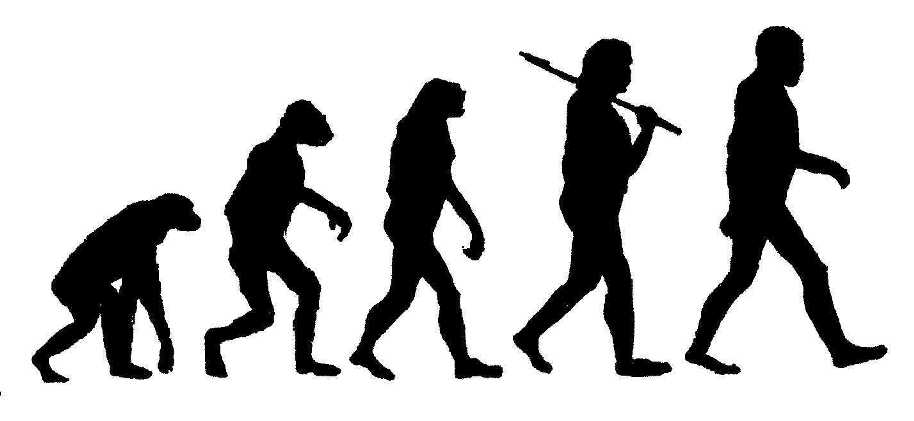 Scientists that don’t believe in God explain the origin of life by ____________________________________.Scientists say Evolution occurred by ____________________________________.  Nothing is by chance with God. He has a __________________ year plan.In Romans 5v12, the apostle _______________ proved that you can’t believe in evolution and God at the same time. 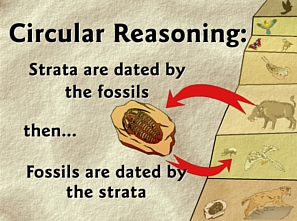 Multiple Choice:  Circle ALL the Correct Answers!5.	Supposedly, evolution occurred over a period of: 	a)  100 years			b)  1,000 years	c)  100,000 years		d)  over 1,000,000 years6.	People who believe in evolution will tell you your ancestors were once a: 	a)  simple creatureb)  monkey	c)  fish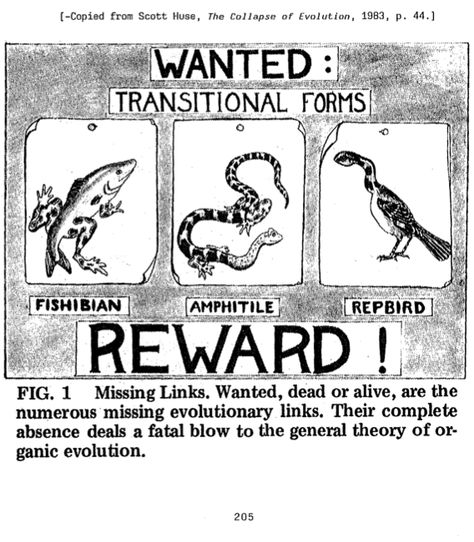 d)  reptile7.	Many people who believe in evolution think they: 	a)  are basically good	b)  are healthier	c)  don’t need forgivenessd)  none of the above8. 	People die because they:	a)  drink			b)  exercise	c)  sin			d)  eat fruit9. 	The best way we can learn about God is to:	a)  read the bible		b)  talk to our friends	c)  read science books		d)  both a and cTrue or False_____  10.	God has a particular time period in which he plans to complete His purpose. 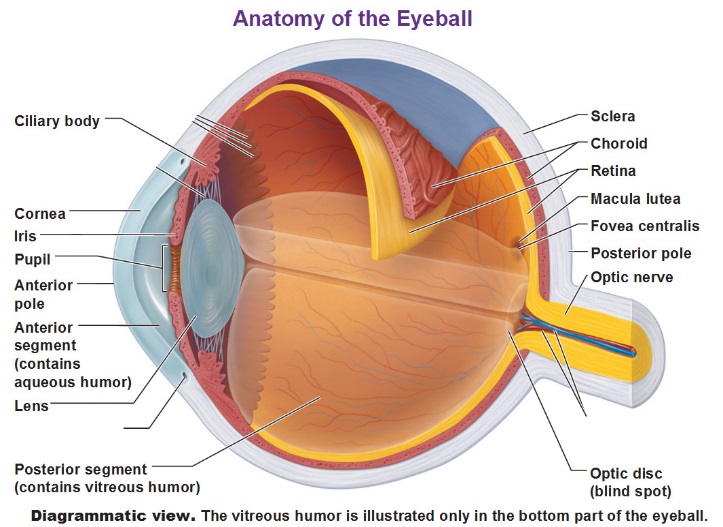 _____  11.	If the pieces of a watch don’t come together by chance, neither would the intricate parts of the human body._____  12.	God wants to fill the earth with people who learn to live like Him._____  13.	Death is something that just developed by chance. _____  14.	Everyone who believes in evolution doesn’t believe in God._____  15.	Just because we know God created us doesn’t mean we should serve Him.Short Answer16.	Our bodies are more complicated than the best computers. How does that help to disprove evolution?___________________________________________________________________________	___________________________________________________________________________17.	What is one reason why people like to believe in evolution? ______________________________________________________________________________________________________18.	How can we be different from the children in our school or neighborhood? ___________________________________________________________________________________________19.	Why can’t you believe that God slowly created our world over millions of years through evolution?___________________________________________________________________________	___________________________________________________________________________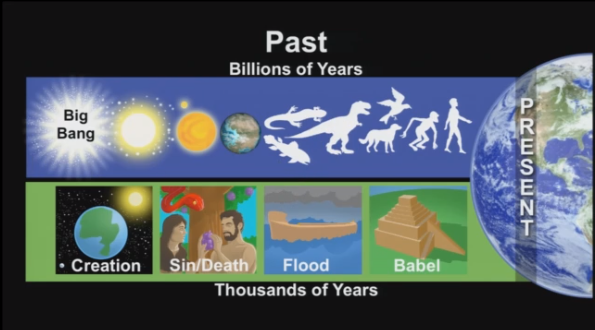 